 Termin: 6.04.2022 r (środa) godz.17.00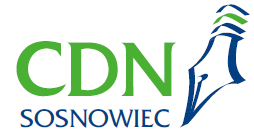 kontakt telefoniczny: tel. 32 292 72 50 
kontakt elektroniczny: cdn.sekretariat@cdnsosnowiec.edu.pl; cdn.dyrektor@cdnsosnowiec.edu.plZgłoszenie do udziału w szkoleniu pt.:  Kodowanie, co to znaczy?Koszt szkolenia: 1 osoba –  60 złOświadczam, że zapoznałem się z warunkami uczestnictwa i w pełni je akceptuję.Oświadczam, że powyższe szkolenie jest co najmniej w 70 %  lub w  całości finansowane   ze środków publicznych i podniesie kwalifikacje pracownika/pracowników, uczestniczącego/uczestniczących w   nim -  art. 43   ust. 1   pkt.  29  lit. c ustawy  z dnia 11 marca 2004 r. o podatku od towarów i usług (Dz. U. nr 54, poz. 535 ze zm.)Przyjmuję	do	wiadomości,	iż	w	przypadku	braku	pisemnej	rezygnacji	z	udziału na 5 dni przed szkoleniem placówka zostanie obciążona powyższą kwotą.Dane osobowe będą gromadzone i przetwarzane przez Centrum Doskonalenia Nauczycieli w Sosnowcu na podstawie art. 6 ust. lit. a) RODO. Podanie danych osobowych jest dobrowolne. Niepodanie danych uniemożliwi ich przetwarzanie, w tym przesyłanie informacji o produktach 
i ofertach Centrum Doskonalenia Nauczycieli w Sosnowcu. Dane będą przetwarzane do czasu organizowania usług szkoleniowych skierowanych przez Centrum Doskonalenia Nauczycieli w Sosnowcu do nauczycieli i innych osób, których dane są przetwarzane. Na podstawie danych realizowane może być profilowanie w oparciu o kryteria takie jak nauczany przedmiot, co pozwoli na proponowanie ofert dostosowanych do oczekiwań nauczycieli. Dane będą przetwarzane również na podst. art. 6 ust. 1 lit. f) RODO w celu ustalenia, dochodzenia lub obrony roszczeń, do czasu przedawnienia roszczeń.Dane osobowe osób biorących udział w szkoleniach będą gromadzone i przetwarzane przez Centrum Doskonalenia Nauczycieli w Sosnowcu na podstawie § 23 ust. 2 i 3 rozporządzenia MEN z 28.05.2019r. w sprawie placówek doskonalenia nauczycieli w celu wydania zaświadczenia 
o ukończeniu szkolenia i do prowadzenia rejestru wydanych zaświadczeń. Podanie danych jest wymogiem ustawowym. Niepodanie danych skutkuje brakiem możliwości uzyskania zaświadczenia. Dane będą przetwarzane przez czas istnienia rejestru zaświadczeń.W związku z przetwarzaniem danych ma Pan/Pani prawo dostępu do tych danych, do ich sprostowania, usunięcia, przeniesienia, ograniczenia przetwarzania, do cofnięcia zgody w dowolnym momencie bez wpływu na zgodność z prawem przetwarzania, którego dokonano na podstawie zgody przed jej cofnięciem, oraz do wniesienia skargi do Prezesa Urzędu Ochrony Danych Osobowych. Inspektorem Ochrony Danych wyznaczonym przez Dyrektora Centrum Doskonalenia Nauczycieli w Sosnowcu jest Pan Paweł Wierzbicki, 
z którym można się kontaktować w sprawach dotyczących ochrony danych osobowych i realizacji swoich praw w tym zakresie. Kontakt: e-mail: p.wierzbicki@cuwsosnowiec.pl, nr tel. (32) 292 44 64 wew. 217.Prosimy o wysłanie formularza zgłoszeniowego z oficjalnej skrzynki placówkiDokument do przesłania mailowo na adres: cdn.sekretariat@cdnsosnowiec.edu.plDane do faktury /notynabywcaDane do faktury /notyodbiorcaImię i nazwisko uczestnikaAdres e-mail uczestnika
(potrzebny do zalogowania )Numer telefonu (tylko do kontaktu w razie problemów z platformą) 